TitleNázov príspevkuMeno a priezvisko autora (autorov)Abstract10 lines maximum (v angličtine)Key words5 words maximum (v angličtine)JEL classificationJEL Code1, JEL Code2ÚvodText, text, text, text, text, text, text, text, text, text, text, text, text, text, text, text, text, text, text, text, text, text, text, text, text, text, text, text, text, text, text, text, text, text, text, text, text, text, text, text, text, text, text, text, text, text, text, text, text, text, text, text, text, text, text, text.Názov častiText, text, text, text, text, text, text, text, text, text, text, text, text, text, text, text, text, text, text, text, text, text, text, text, text, text, text, text, text, text, text, text, text, text, text, text, text, text, text, text, text, text, text, text, text, text, text, text, text, text, text, text, text, text, text, text.Obrázok 1: Názov obrázku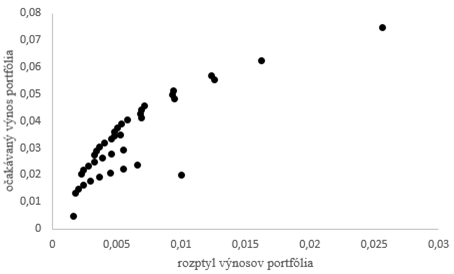 Zdroj: …Text, text, text, text, text, text, text, text, text, text, text, text, text, text, text, text, text, text, text, text, text, text, text, text, text, text, text, text.	,	(4)PodnadpisText, text, text, text, text, text, text, text, text, text, text, text, text, text, text, text, text, text, text, text, text, text, text, text, text, text, text, text, text, text, text, text, text, text, text, text, text, text, text, text, text, text, text, text, text, text, text, text, text, text.Tabuľka 1: Popis tabuľkyZdroj: …Text, text, text, text, text, text, text, text, text, text, text, text, text, text, text, text, text, text, text, text, text, text, text, text, text, text, text, text, text, text, text, text, text, text, text, text, text, text, text, text, text, text, text, text, text, text, text, text, text, text.Názov častiText, text, text, text, text, text, text, text, text, text, text, text, text, text, text, text, text, text, text, text, text, text, text, text, text, text, text, text, text, text, text, text, text, text, text, text, text, text, text, text, text, text, text, text, text, text, text, text, text, text, text, text, text, text, text, text.ZáverText, text, text, text, text, text, text, text, text, text, text, text, text, text, text, text, text, text, text, text, text, text, text, text, text, text, text, text, text, text, text, text, text, text, text, text, text, text, text, text, text, text, text, text, text, text, text, text, text, text, text, text, text, text, text, text.LiteratúraMARKOWITZ, H. M. (1987). Mean-variance Analysis in Portfolio Choice and Capital Markets. Basil Blackwell, New York.MLYNAROVIČ, V. (2001). Finančné investovanie. IURA EDITION, Bratislava.R CORE TEAM. (2014). A language and environment for statistical computing. R Foundation for Statistical Computing, Vienna, Austria.<http://www.R-project.org/>.Kontaktné údaje autora (autorov)Mgr. Andrea Kaderová, PhD., Katedra matematiky a aktuárstva, FHI Ekonomická univerzita v Bratislave, andrea.kaderova@euba.sk.